Mrs. KEERTHI 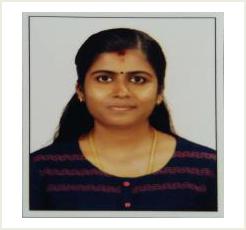 E-mail : keerthi.370600@2freemail.com CAREER OBJECTIVE:To gain employment with electronics company that offers me a consistently positive atmosphere to learn new technologies and implement them for the betterment of the business and to use my skills in the best possible way for achieving the company’s goalsACADEMIC PROFILE: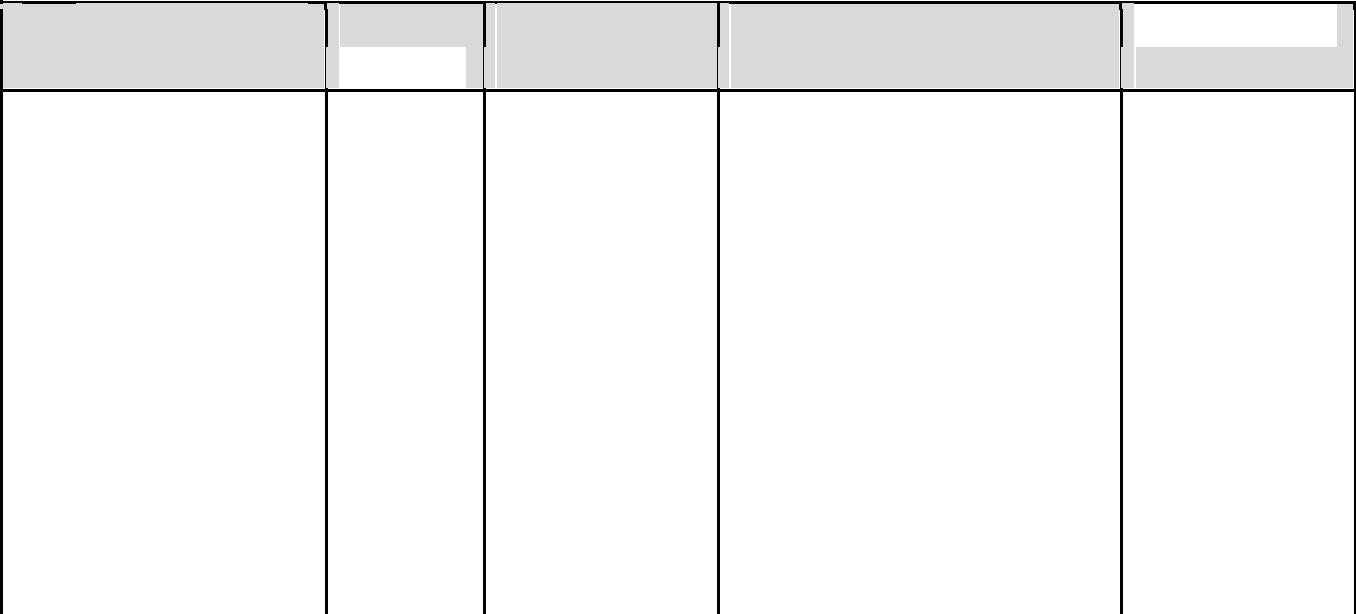 Good knowledge in Visual TCADGood knowledge in Mentor Graphics Bank end toolsGood knowledge in Xilinx ISE 14.5ACHIEVEMENTS & AWARDS:Core committee member of SFERICS 2013(National level techno-cultural fest organized by AEI DEPT.,SAINTGITS)Active member of National Service Scheme during years 2011 & 2013.Won the best Mini Project award for the topic “Industrial Station Monitoring using LABVIEW”.Student coordinator of IEEE sponsored Conferences on Solid State Circuits (SSCS) during 2015-2016.CONFERENCES, WORKSHOPS AND TRAININGSPresent a paper on IEEE SSCS Sponsored 4th Conference on Solid State Circuits organized by SAINTGITS student chapterAttended Faculty development programme on innovative research ideas in multi-disciplinary areasAttended IETE Sponsored National level Faculty development programme on Embedded Design Using ARM & ARDUINO organized by Department of ECE in association with PantechAttended National level workshop on Signal processing in VLSI system design jointly organized by Department of ECE & KSCSTE in association with CoreELXILINXAttended IEEE SSCS Sponsored Technical talk on VLSI Design AutomationAttended add on course on FPGA based system design and Verilog HDL simulation using MODELSIMAttended add on course on Applications of PSPICE on network analysis and circuitdesign.ISTE workshop on Aakash Android Application Programming.Attended a workshop on LABVIEW conducted by National Instruments.Attended a workshop on Accelero-Botix,a robotics workshop conducted by Technophilia.Attended 2nd International Conference on Emerging Trends in Technology and Applied Sciences (ICETTAS) 2015.STRENGTHS AND ATTRIBUTESQuick grasping powerLeadership qualityGood team playerAdaptability to new environmentCommunication skillsMultilingualSoft skillsHolding my calm in panic situationsHOBBIESDriving, music and movies.PROJECT PROFILE:	M.TECH MAIN-PROJECT: A STUDY FOR PERFORMANCE ENHANCEMENT OFSOLAR CELLSThis work presents a comparative study of Silicon and GaAs solar cell and also a latest technique Photon Enhanced Thermionic Emission with improved performance using ATLAS from SILVACO international.	M.TECH MINI-PROJECT: ANALYSIS OF TEMPERATURE DEPENDENT PARAMETERS ON SOLAR CELL EFFICIENCYThis work analyses the temperature dependence on solar cells efficiency parameters like open ciecuit voltage, short circuit current and fillfactor using MATLABB.TECH PROJECT: COMPUTER CONTROLLED INTRUSION-DETECTOR AND CONTROL ACTION UNIT FOR RESTRICTED AREAThis work suggests a novel computer controlled intrusion detector and automatic firing unit which may be used for the surveillance of areas requiring higher security.Keerthi , Jitty Jose and Ajith Ravindran,”Analysis of temperature dependent parameters on solar cell efficiency using MATLAB” in International Journal of engineering development and research (IJEDR), Vol 4, Issue 3, August 2016.Keerthi , Jitty Jose and Ajith Ravindran, " A Review on the Temperature Dependent Parameters on Solar Cell Efficiency using Atlas ", in the Proceedings of 4th Conference on Solid State Circuits 2016, pp.197-206Keerthi , Jitty Jose and Ajith Ravindran, " A Review on the Temperature Dependent Parameters on Solar Cell Efficiency using Atlas ", ICTACT Journal of microelectronics (Submitted).DECLARATION:I hereby declare that the above furnished information is true to the best of my knowledge and belief and can be supported by relevant documents as and when required.Place : DubaiDate	(Keerthi)CourseYear ofBoardInstitutionPercentage ofPassingBoardInstitutionmarksPassingmarksM. TechM. TechMahatmaSAINTGITS College Of(VLSI &(VLSI &2016GandhiEngineering, Pathamuttom,7.74 (CGPA)Embedded Systems)Embedded Systems)Embedded Systems)University,KottayamKeralaB.Tech (AppliedB.Tech (AppliedB.Tech (AppliedElectronicsElectronicsMahatmaSAINTGITS College Ofand Instrumentationand Instrumentationand Instrumentation2014GandhiEngineering, Pathamuttom,7.47Engineering)Engineering)University,KottayamKeralaSACRED HEARTS  HSS2009Kerala StateChanganacherryHigher SecondaryHigher SecondaryHigher Secondary2009Kerala State81.2Higher SecondaryHigher SecondaryHigher SecondaryBoard81.2BoardSACRED HEARTS HSS2007Kerala StateChanganacherrySecondary2007Kerala State90SecondaryBoard90BoardTECHNICAL SKILLS:TECHNICAL SKILLS:TECHNICAL SKILLS:Key SkillsKey Skills: Device Modelling, CMOS Logic Design: Device Modelling, CMOS Logic Design: Device Modelling, CMOS Logic DesignLanguagesLanguages: C, C++, Verilog, MATLAB , LabVIEW: C, C++, Verilog, MATLAB , LabVIEW: C, C++, Verilog, MATLAB , LabVIEWEDA ToolsEDA Tools: Good knowledge in Silvaco Atlas TCAD: Good knowledge in Silvaco Atlas TCAD: Good knowledge in Silvaco Atlas TCAD  B.TECH MINI PROJECT: INDUSTRIAL STATION MONITORING USING LABVIEWThis work monitors real time physical parameters like temperature, pressure based on LABVIEW .This work monitors real time physical parameters like temperature, pressure based on LABVIEW .TRAINING/COURCES ATTENTED::   IN-PLANT TRAINING : In-plant training at BDPP, Brahmapuram, Kochi.: In-plant training at TCL, Kottayam.: In-plant training at TCL, Kottayam.PUBLICATIONSPUBLICATIONSPersonal particularsNameKeerthi GenderFemaleDate of Birth07th March 1991Marital StatusMarriedLanguages KnownEnglish, Malayalam, Hindi,Languages KnownTelugu, TamilTelugu, TamilVisa StatusSpouse